Рекомендации родителям«Картинки-половинки»Содержание: дети дорисовывают вторую половинку рисунка, тем самым знакомятся с понятием «ось симметрии» и может объяснить, что значит «отобразить зеркально». Задания составлены таким образом, чтобы ребёнок смог дорисовывать и левую и правую половинки рисунка. Успехов!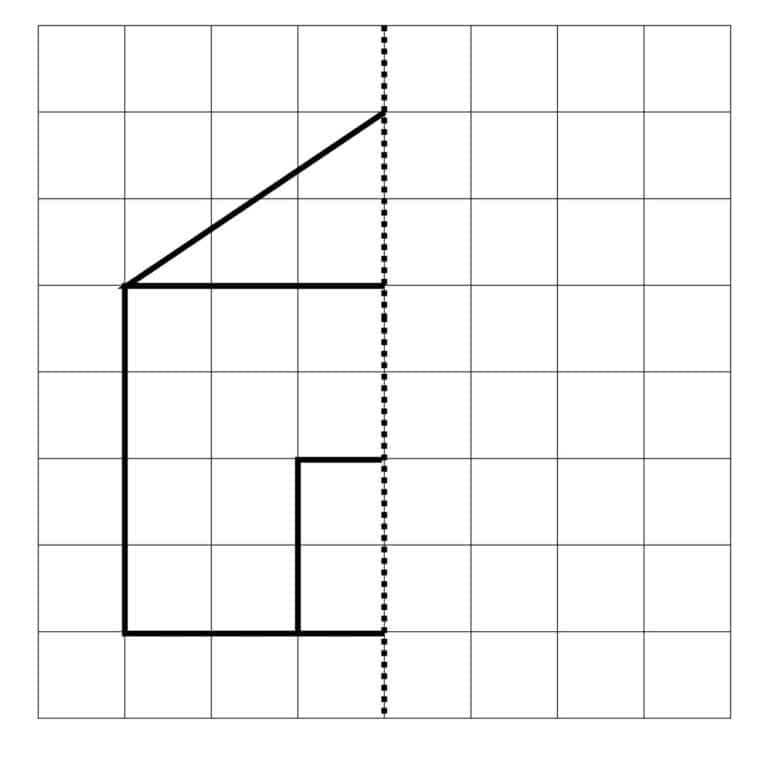 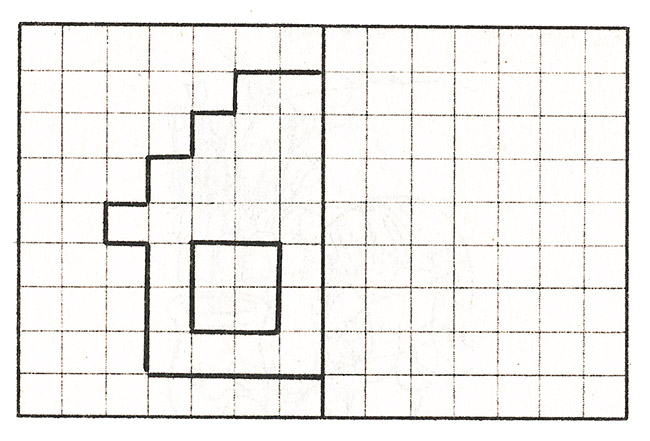 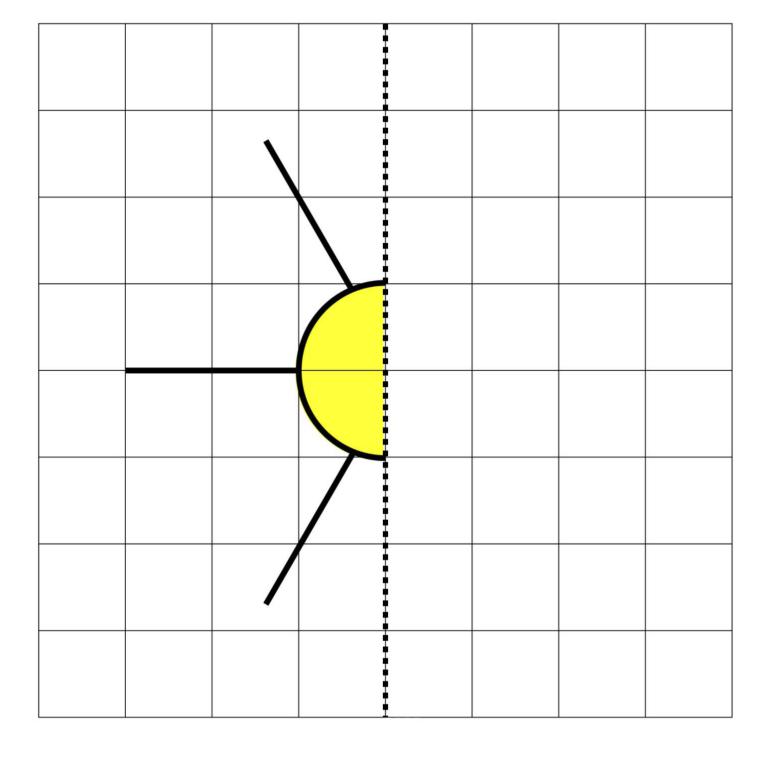 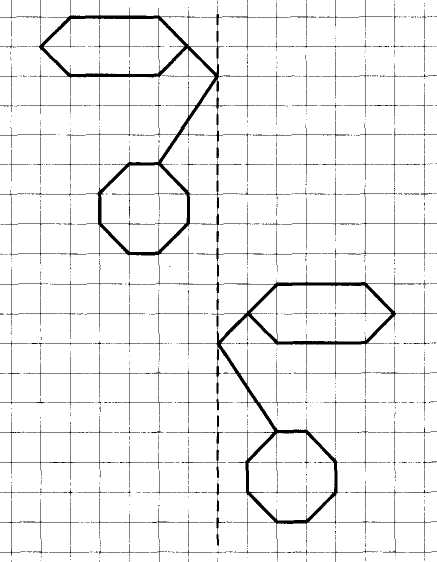 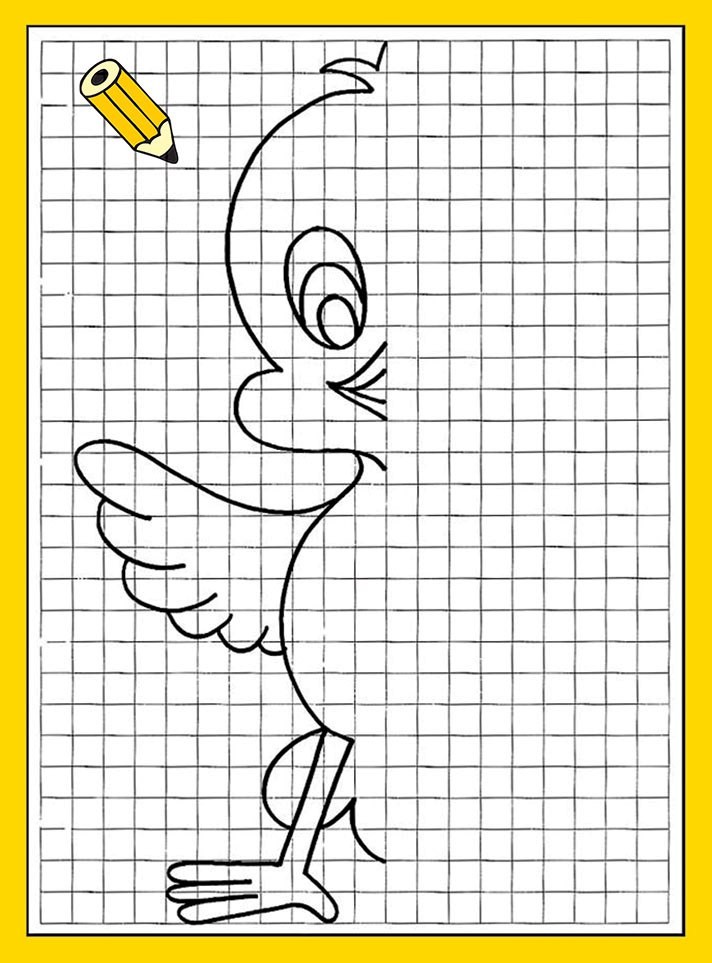 Воспитатели группы «Дюймовочка»: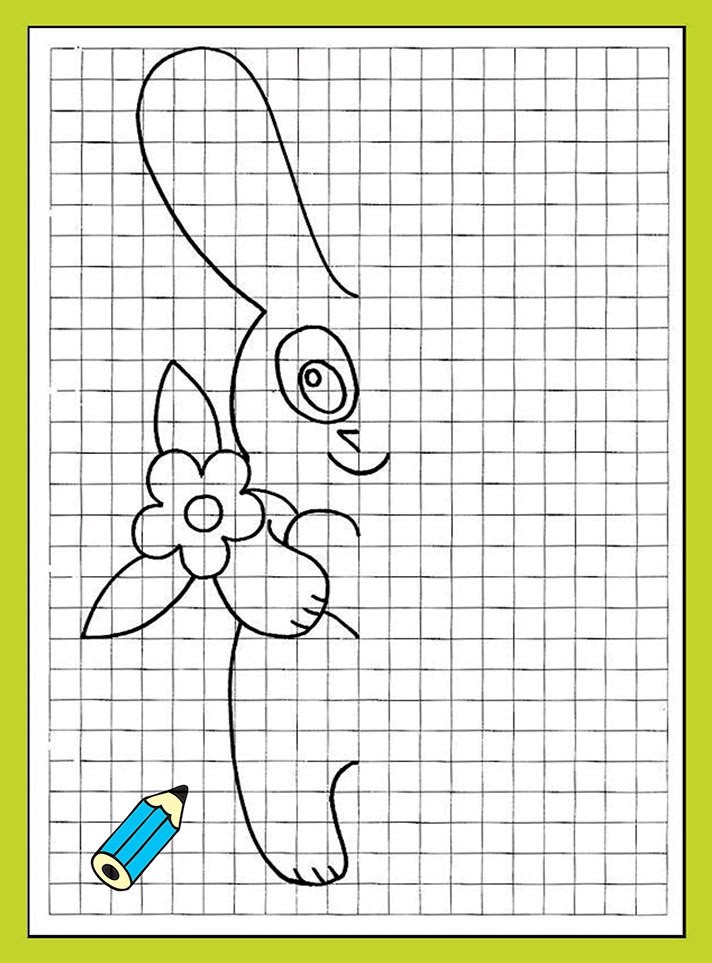 Скрыпченко Н.М.Титова Е.М.